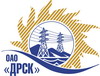 Открытое акционерное общество«Дальневосточная распределительная сетевая  компания» Протокол заседания  закупочной комиссиипо выбору поставщикаПредмет закупки: поставка продукции «Пояса предохранительные» для филиалов ОАО «ДРСК» «ПЭС», «ЮЯЭС», «АЭС», «ЭСЕАО».Плановая стоимость согласно ГКПЗ 2012 г.: 676  000 руб. (без учета НДС)Председатель Закупочной комиссии:Юхимук В.А. – заместитель ген. директора по логистике и обеспечению управленческой деятельности  ОАО «ДРСК»- председатель ЦЗК ОАО «ДРСК».Заместитель председателя: Коржов С.А. –  директор по МТО  ОАО «ДРСК».Члены комиссии:Машкина О.П.- начальник ОМТС ОАО «ДРСК»;Моторина О.А. –  начальник ОКЗ ОАО «ДРСК»;Прядкин Ю.В. – ведущий инженер ОМТС ОАО «ДРСК»;Мухин Е.М. – начальник сектора закупок  СМТС филиала ОАО «ДРСК» - «ПЭС»;Забелин П.В. – начальник СМТО филиала ОАО «ДРСК» - «ЭСЕАО»;Марков Р.А. – начальник службы МТС филиала ОАО «ДРСК» «Южно-Якутские ЭС»Ершова Т.В.- начальник СМТС филиала «АЭС» ОАО «ДРСК»;Хромов С.Л. - заместитель начальника департамента - начальник отдела методологии, контроля и сводной отчетности закупок департамента закупок ОАО «РАО Энергетические системы Востока».Ответственный секретарь Закупочной комиссии: Бражников Д.С. - инженер ОКЗ ОАО «ДРСК». СЛУШАЛИ: инженера ОКЗ ОАО «ДРСК» - Д.С. Бражникова.ВОПРОСЫ ЗАСЕДАНИЯ ЗАКУПОЧНОЙ КОМИССИИ:1.Об одобрении отчета об оценке ПредложенийСогласно ГКПЗ 2012 год раздел 4.2., закупка № 687 был подготовлен приказ ОАО «ДРСК» № 278 от 03.05.2011 года о проведении закупочной процедуры по выбору поставщика на поставку продукции: «Пояса предохранительные» для филиалов ОАО «ДРСК» «ПЭС», «ЮЯЭС», «АЭС», «ЭСЕАО».Извещение о проведении открытого запроса цен было размещено на торговой электронной площадке «b2b-energo» в разделе «Публикации о торгах/Копии публикаций» за № 195147 от 06.04.2012 г., на внешнем сайте ОАО «ДРСК» в разделе «Закупки».Ознакомившись с документацией о проведении конкурентной регламентированной процедуры, направили предложения следующие организации: ООО «Энергокомплект» г. Липецк, ООО «ЭнергоПромЗащита» г. Казань.Начальная (лимитная) цена лота 676  000 руб. (без учета НДС).Члены Закупочной комиссии изучили все поступившие ценовые и технические предложения. 2. О признании  предложений соответствующими (несоответствующими) условиям запроса ценПредложения ООО «Энергокомплект» г. Липецк, ООО «ЭнергоПромЗащита» г. Казань  признаются полностью соответствующими условиям запроса цен.3. О ранжировке ценовых ПредложенийВ соответствии с документацией запроса предложений и заключением СОТ, предлагается ранжировать Предложения в следующем порядке:1 место: ООО «Энергокомплект» г. Липецк. Стоимость с учетом НДС – 656 774,00 руб., без НДС – 556 588,13 руб. В цену продукции включены все налоги и обязательные платежи, все скидки, а также транспортные расходы. Срок поставки: до 15 июля 2012 г. Условия оплаты: через 30 календарных дней с момента поставки продукции на склад грузополучателя и подписания актов приема-передачи (до 30 августа 2012 г.). Данное предложение имеет статус оферты и действует до 31.08.2012 г.2 место: ООО «ЭнергоПромЗащита» г. Казань. Стоимость с учетом НДС – 824 500,22 руб., без НДС - 698 729,00 руб. В цену продукции включены все налоги и обязательные платежи, все скидки, а также транспортные расходы. Срок поставки: до 30 июня 2012 г. Условия оплаты: через 30 календарных дней с момента поставки продукции на склад грузополучателя. Данное предложение имеет статус оферты и действует до 28.09.2012 г.Для наглядности, ранжировка ценовых предложений сведена в табличную форму:4. Об определении Победителя открытого Запроса цен Комиссия на своем заседании рассмотрела материалы Предложений и приняла решение признать Победителем  открытого запроса цен на поставку продукции:«Пояса предохранительные» для филиалов ОАО «ДРСК» «ПЭС», «ЮЯЭС», «АЭС», «ЭСЕАО»ООО «Энергокомплект» г. Липецк. Стоимость с учетом НДС – 656 774,00 руб., без НДС – 556 588,13 руб. В цену продукции включены все налоги и обязательные платежи, все скидки, а также транспортные расходы. Срок поставки: до 15 июля 2012 г. Условия оплаты: через 30 календарных дней с момента поставки продукции на склад грузополучателя и подписания актов приема-передачи (до 30 августа 2012 г.). Данное предложение имеет статус оферты и действует до 31.08.2012 г.РЕШИЛИ:1.	Принять к сведению и одобрить отчет об оценке Предложений2.	Признать Предложения «Пояса предохранительные» для филиалов ОАО «ДРСК» «ПЭС», «ЮЯЭС», «АЭС», «ЭСЕАО»  признаются полностью соответствующими условиям открытого запроса цен. Предложения ООО «Энергокомплект» г. Липецк, ООО «ЭнергоПромЗащита» г. Казань признаются полностью соответствующими условиям открытого запроса цен.3.	Утвердить ранжировку Предложений:«Пояса предохранительные» для филиалов ОАО «ДРСК» «ПЭС», «ЮЯЭС», «АЭС», «ЭСЕАО»1 место: ООО «Энергокомплект» г.Липецк2 место: ООО «ЭнергоПромЗащита» г.Казань4.	Признать Победителем открытого запроса цен на поставку продукции: «Пояса предохранительные» для филиалов ОАО «ДРСК» «ПЭС», «ЮЯЭС», «АЭС» ООО «Энергокомплект» г. Липецк. Стоимость с учетом НДС – 656 774,00 руб., без НДС – 556 588,13 руб. В цену продукции включены все налоги и обязательные платежи, все скидки, а также транспортные расходы. Срок поставки: до 15 июля 2012 г. Условия оплаты: через 30 календарных дней с момента поставки продукции на склад грузополучателя и подписания актов приема-передачи (до 30 августа 2012 г.). Данное предложение имеет статус оферты и действует до 31.08.2012 г.РЕЗУЛЬТАТЫ ГОЛОСОВАНИЯ:«За» _____ членов закупочной комиссии.«Против» _____ членов закупочной комиссии.«Воздержалось» _____ членов закупочной комиссии.ПОДПИСИ ЧЛЕНОВ ЗАКУПОЧНОЙ КОМИССИИ:г. Благовещенск№№п/пНаименование участника закупочной процедурыплановая цена  лота, в руб. без учета НДСПредложенная стоимость на поставку продукции, в руб.Предложенная стоимость на поставку продукции, в руб.Ранжировочное место№п/пНаименование участника закупочной процедурыплановая цена  лота, в руб. без учета НДСбез учета НДСс учетом  НДСРанжировочное место«Пояса предохранительные» для филиалов ОАО «ДРСК» «ПЭС», «ЮЯЭС», «АЭС», «ЭСЕАО»«Пояса предохранительные» для филиалов ОАО «ДРСК» «ПЭС», «ЮЯЭС», «АЭС», «ЭСЕАО»«Пояса предохранительные» для филиалов ОАО «ДРСК» «ПЭС», «ЮЯЭС», «АЭС», «ЭСЕАО»«Пояса предохранительные» для филиалов ОАО «ДРСК» «ПЭС», «ЮЯЭС», «АЭС», «ЭСЕАО»«Пояса предохранительные» для филиалов ОАО «ДРСК» «ПЭС», «ЮЯЭС», «АЭС», «ЭСЕАО»«Пояса предохранительные» для филиалов ОАО «ДРСК» «ПЭС», «ЮЯЭС», «АЭС», «ЭСЕАО»1ООО «Энергокомплект» г. Липецк676 000556 588,13656 774,0012ООО «ЭнергоПромЗащита» г. Казань676 000698 729,00824 500,222Председатель Закупочной комиссии:Юхимук В.А. – заместитель ген. директора по логистике и обеспечению управленческой деятельности  ОАО «ДРСК»- председатель ЦЗК ОАО «ДРСК» «___»_________2012г.__________________Заместитель председателя Закупочной комиссии: Коржов С.А. – директор по МТО ОАО «ДРСК» «___»_________2012г.__________________Члены Закупочной  комиссии:Моторина О.А. – начальник ОКЗ ОАО «ДРСК» «___»_________2012г.__________________Машкина О.П. – начальник ОМТС ОАО «ДРСК» «___»_________2012г.__________________Ершова Т.В.- начальник СМТС филиала ОАО «ДРСК» «АЭС»«___»_________2012г.__________________Мухин Е.М. - начальник сектора закупок СМТС филиала ОАО «ДРСК» «ПЭС»«___»_________2012г.__________________Марков Р.А. – начальник службы МТС филиала ОАО «ДРСК» «Южно-Якутские ЭС» «___»_________2012г.__________________Забелин П.В. – начальник СМТО филиала ОАО «ДРСК» - «ЭСЕАО»«___»_________2012г.__________________Хромов С.Л. - заместитель начальника департамента закупок – начальник отдела методологии, контроля и сводной отчетности ОАО «РАО ЭС Востока.«___»_________2012г.__________________Прядкин Ю.В.- – ведущий инженер ОМТС ОАО «ДРСК»«___»_________2012г.__________________Ответственный секретарь Закупочной комиссии: Бражников Д.С. – инженер ОКЗ ОАО «ДРСК»«___»_________2012г.__________________